Plants - Study Guide							Name___________________Structure/Function of a PlantDirections: Use the image to match the plant part to its name (A-D) and function (1-4).  Write the correct letter and number on the line.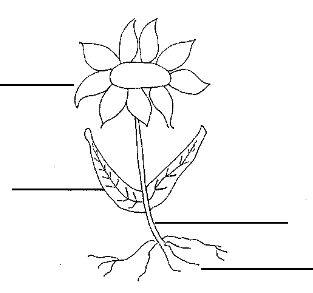 Structure of a Flower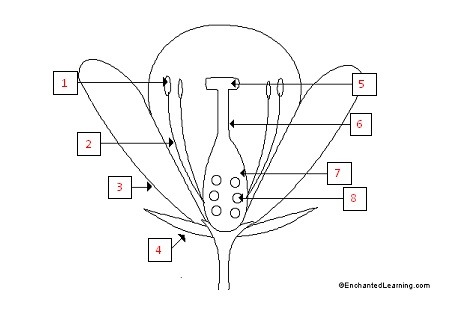 ______ anther			_____ filament			_____ovary		_____ ovule _____ petal			_____ sepal			_____ stigma		_____ styleSurvival, Reproduction or Defense?Directions: Check all functions that apply for each part of a plant and flower.Photosynthesis, Respiration or Transpiration?____________________ - When plants use carbon dioxide, water and light to create their own food (sugar) and release oxygen into the air.____________________ - When sugars stored in a plant is used as energy for GROWTH, REPRODUCTION or REPAIR.____________________ - When water vapor escapes a leaf from the stomata under the leafFormulas – Photosynthesis or Respiration?_____________________ -  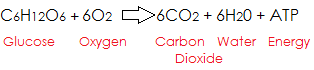 _____________________ - 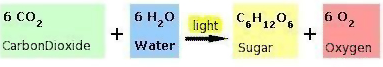 Phloem or Xylem?___________________ - Transports water and nutrients UP from the roots to the leaves.___________________ - Transports food (sugar) DOWN from the stem to areas of growth.Stomata or Guard Cells__________________ - Opening (pore) in the leaf where water vapor escapes__________________ - Controls the opening in the leafSurvivalReproductionDefensePlant Structure____ root          ____ stem____ flower      ____ leafFlower Structure____ anther     ____filament____stigma      ____ style____ovary        ____ ovule____ sepal        ____ petal Plant Structure____ root          ____ stem____ flower      ____ leafFlower Structure____ anther     ____filament____stigma      ____ style____ovary        ____ ovule____ sepal        ____ petal Plant Structure____ root          ____ stem____ flower      ____ leafFlower Structure____ anther     ____filament____stigma      ____ style____ovary        ____ ovule____ sepal        ____ petal 